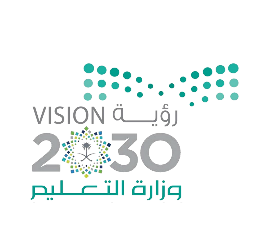 إستمارة متابعة سير المنهج  لعام        14 ه الفصل الدراسي ( الأول – الثاني – الثالث )مديرة المدرسة / منى العيسى                                                                                                            وكيلة الشوؤون التعليمية / أسماء المرياسم المعلمةتاريخ المتابعةالتخصص(المادة)الصف والفصلاسم الطالبةعنوان الدرس وصفحتةالاسبوع مطابق للخطةغير مطابقالملاحظات توقيع  المعلمة 